PANDUAN PELAKSANAAN PRAKTIK INDUSTRI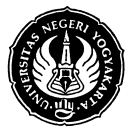 FAKULTAS EKONOMIUNIVERSITAS NEGERI YOGYAKARTA2016TIM PENYUSUN:Dra. Barkah Lestari, M.Pd.Drs. Joko Kumoro, M.Si.Drs. Purwanto, MMAgung Utama, M.Si.Dhyah Setyorini, M.Si.Endra Murti Sagoro, M.Sc.KATA PENGANTARUniversitas Negeri Yogyakarta telah tumbuh menjadi lembaga pencetak lulusan dengan spektrum spesifikasi dan bidang keahlian yang semakin luas. UNY tidak hanya menghasilkan ahli kependidikan saja, melainkan juga tenaga ahli serta ahli madya untuk bidang-bidang industri, perusahaan, seni, olah raga, dan bidang-bidang lainnya. UNY berkembang mengarah dan merambah spektrum dunia kerja dan profesi yang semakin meluas dan beragam.Di sisi lain, tuntutan perlunya lulusan mempunyai kualifikasi tertentu menurut kriteria, semakin mengemuka di UNY, sejak diperkenalkannya konsep KKNI (Kerangka Kualifikasi Nasional Indonesia) dari dunia vokasi. KKNI yang mengatur kualifikasi kemampuan dan keterampilan orang dari level 1 sampai dengan level 9, banyak menginspirasi lembaga pendidikan untuk melakukan pengembangan kurikulum. Profil lulusan lembaga pendidikan, yang akan mengisi dunia kerja, harus diorientasikan, disesuaikan, atau dicocokkan dengan KKNI ini, sebagai template tingkatan kemampuan/keterampilan tersebut. Kebijakan pemerintah pusat untuk memberlakukan Kurikulum berbasis KKNI ini menuntut lulusan UNY menjadi tenaga profesional yang siap bersaing di pasar global. Salah satu bentuk upaya UNY membekali mahasiswa menjadi tenaga profesional dengan menyelenggarakan matakuliah Praktik Industri (PI) atau magang pada. Dengan kegiatan PI atau magang, maka mahasiswa akan mendapat pengalaman secara langsung dan nyata di bidang profesi masing-masing. Terkait hal tersebut, Fakultas Ekonomi menyusun Buku Panduan Praktik Industri (PI) untuk mempermudah civitas akademika (dosen dan mahasiswa) dalam melaksanakan kegiatan PI atau magang.Pada kesempatan ini, Tim Penyusun Panduan Pelaksanaan Praktik Industri ingin menyampaikan puji syukur ke hadirat Tuhan Yang Maha Esa atas selesainya penyusunan buku Panduan Pelaksanaan Praktik Industri. Selain itu tak lupa disampaikan ucapan terima kasih dan penghargaan setinggi-tingginya kepada semua pihak yang membantu dalam penyusunan buku Panduan Pelaksanaan Praktik Industri ini, semoga menjadi amal baik yang berguna untuk pengembangan dunia pendidikan. Kritik dan saran membangun senantiasa Tim Penyusun harapkan demi kesempurnaan buku Panduan Pelaksanaan Praktik Industri FE UNY. 								Yogyakarta,         September 2016									Tim Penyusun DAFTAR ISIKATA PENGANTAR……………………………………………………………………………………………………………………………………………..DAFTAR ISI…………………………………………………………………………………………………………………………………………………………BAB I PENDAHULUAN…………………………………………………………………………………………………………………………………………PENGERTIAN DAN KEDUDUKAN……………………………………………………………………………………………………………..MEKANISME KEGIATAN PI……………………………………………………………………………………………………………………….TUJUAN PI………………………………………………………………………………………………………………………………………………BAB II PETUNJUK PELAKSANAAN…………………………………………………………………………………………………………………………PETUNJUK UNTUK MAHASISWA……………………………………………………………………………………………………………SYARAT UNTUK MENGIKUTI PI……………………………………………………………………………………………………PERSIAPAN PI………………………………………………………………………………………………………………………………PELAKSANAAN PI…………………………………………………………………………………………………………………………LAPORAN PELAKSANAAN PI…………………………………………………………………………………………………………PETUNJUK UNTUK PEMBIMBING……………………………………………………………………………………………………………DOSEN PEMBIMBING …………………………………………………………………………………………………………........PEMBIMBING LAPANGAN DI INSTANSI TEMPAT PI………………………………………………………………………SANKSI……………………………………………………………………………………………………………………………………………………BAB III PENULISAN LAPORAN PI…………………………………………………………………………………………………………………………BAGIAN AWAL ………………………………………………………………………………………………………………………………………JUDUL…………………………………………………………………………………………………………………………………………PENGESAHAN………………………………………………………………………………………………………………………………PRAKATA……………………………………………………………………………………………………………………………………DAFTAR ISI…………………………………………………………………………………………………………………………………LAMPIRAN…………………………………………………………………………………………………………………………………BAGIAN ISI………………………………………………………………………………………………………………………………………………BAB I PENDAHULUAN……………………………………………………………………………………………………………………………LATAR BELAKANG………………………………………………………………………………………………………………………TUJUAN………………………………………………………………………………………………………………………………………MANFAAT……………………………………………………………………………………………………………………………………BAB II DESKRIPSI TEMPAT PI……………………………………………………………………………………………………………………BAB III DESKRIPSI KEGIATAN PI………………………………………………………………………………………………………………BAB IV REFLEKSI………………………………………………………………………………………………………………………………………BAB V PENUTUP………………………………………………………………………………………………………………………………………KESIMPULAN………………………………………………………………………………………………………………………………IMPLIKASI……………………………………………………………………………………………………………………………………SARAN…………………………………………………………………………………………………………………………………………DAFTAR PUSTAKA………………………………………………………………………………………………………………………………………………BAB IV PENILAIAN………………………………………………………………………………………………………………………………………………PENILAIAN PELAKSANAAN PI……………………………………………………………………………………………………………PENILAIAN LAPORAN PI……………………………………………………………………………………………………………………NILAI AKHIR PI…………………………………………………………………………………………………………………………………..LAMPIRAN…………………………………………………………………………………………………………………………………………………………	F1. CATATAN HARIAN PI…………………………………………………………………………………………………………………………	F2 LEMBAR PENILAIAN PI………………………………………………………………………………………………………………………	F3 SURAT KETERANGAN BEBAS TANGGUNGAN………………………………………………………………………………………	F4 LEMBAR PENILAIAN LAPORAN PI………………………………………………………………………………………………………	F5 LEMBAR  NILAI AKHIR PI……………………………………………………………………………………………………………………	F6 SAMPUL MUKA PI……………………………………………………………………………………………………………………………...	F7 LEMBAR PENGESAHAN………………………………………………………………………………………………………………………	F8 SURAT PERNYATAAN…………………………………………………………………………………………………………………………	F9 Kesan Dan Rekomendasi Instansi dan Mitra Praktikan......................................................................	F10 Panduan Membuat Proposal PI......................................................................................................	F11 Lembar Pengesahan PI..................................................................................................................	F12 Permohonan PI..............................................................................................................................	F13 Ucapan Terimakasih kepada Mitra Industri/Instansi.......................................................................	F14 Alur Pelaksanaan PI.......................................................................................................................	F15 Daftar Nama Alamat Perusahaan...................................................................................................BAB IPENDAHULUANPengertian dan KedudukanPraktik Industri (PI) merupakan kegiatan mahasiswa secara langsung dalam bidang manajemen dan akuntansi pada suatu lembaga, perusahaan, atau institusi dalam jangka waktu tertentu. PI tersebut sebagai mata kuliah yang tercantum di dalam kurikulum dengan bobot 2-3 satuan kredit semester (sks) dan bersifat wajib lulus. Oleh karena itu PI wajib dilaksanakan oleh seluruh mahasiswa Fakultas Ekonomi Universitas Negeri Yogyakarta. Adapun waktu pelaksanaannya selama 1-2 bulan (tergantung jumlah sks).Mahasiswa wajib menyusun dan menyesuaikan laporan kegiatan PI yang telah dilakukan dalam semester yang bersangkutan. Laporan tersebut dalam bentuk karya tulis ilmiah dan penyusunannya di bawah bimbingan dosen yang ditentukan oleh Koordinator PI.Mekanisme Kegiatan PIKegiatan PI dilakukan secara mandiri oleh mahasiswa. Artinya, mulai dari mencari tempat PI, pengajuan izin, pelaksanaan PI, sampai penyusunan laporan PI dilakukan  secara mandiri oleh mahasiswa. Biaya yang timbul dari pelaksanaan PI ini ditanggung oleh mahasiswa.Tujuan PITujuan PI adalah untuk memberikan pengalaman nyata dan langsung kepada mahasiswa sebagai calon tenaga kerja profesional di bidang manajemen dan akuntansi. Pengalaman PI tersebut diharapkan dapat:Memberikan pengalaman langsung dalam menerapkan teori-teori pada dunia nyata di lapangan.Menumbuhkan dan mengembangkan etos kerja mahasiswa.Memupuk kemandirian dan kedisiplinan mahasiswa dalam menjalankan tugas.Meningkatkan kemampuan mahasiswa dalam menjalankan tugas-tugas bisnis yang terkait dengan bidang ilmu manajemen dan akuntansi.Mengembangkan kemampuan mahasiswa untuk melakukan interaksi sosial dalam dunia kerja.BAB II		PETUNJUK PELAKSANAANPetunjuk untuk MahasiswaSyarat untuk mengikuti PITelah menempuh mata kuliah minimal 120 SKS.Indeks Prestasi Kumulatif (PK) minimal 2.0 tanpa nilai E.Nilai D maksimal 10 %.Terdaftar sebagai mahasiswa pada semester yang bersangkutan.Bersedia menandatangani surat kesanggupan (form F8) untuk melakukan berikut ini selama PI.Berpenampilan dan berpakaian sopan dan rapi.Menjaga namabaik almamater.Bekerjasama dengan teman sejawat, pembimbing, dan semua pihak di tempat PI secara baik.Menaati peraturan di tempat PI.Persiapan PIDalam persiapan PI, kegiatan yang harus diikuti oleh mahasiswa adalah berikut ini.Mengikuti pembekalan yang diselenggarakan oleh Koordinator PI.Melakukan konsultasi dengan Korprodi untuk memperoleh persetujuan pelaksanaan PI, dan mendapatkan dosen pembimbing.Menyusun proposal kegiatan PI.Meminta surat pengantar di bagian akademik FE-UNY untuk mengajukan permohonan PI.Menyampaikan surat permohonan ke tempat PI.Pelaksanaan PISelama melaksanakan PI mahasiswa wajib:Menyerahkan dokumen yang berupa: Surat izin, Panduan Praktik Industri, dan Formulir penilaian ke lembaga tempat praktik  Membuat jadwal kegiatan yang harus dikonsultasikan dengan pembimbing PI di lapangan.Melaksanakan kegiatan sesuai jadwal yang telah disetujui pembimbing PI di lapangan.Mengisi catatan harian dan meminta pengesahan dari pembimbing di lembaga tempat praktik. Catatan harian ini harus diisi sendiri oleh mahasiswa sesuai dengan kebutuhan.Setelah selesai melaksanakan PI, mahasiswa meminta:Surat keterangan bebas tanggungan (pinjaman alat-alat dan lain-lain dari tempat kerja). Lembar penilaian Praktik Industri.Lembar kesan dan rekomendasi dari perusahaan/organisasi.Laporan Pelaksanaan PIPenyusunan laporan PI berpedoman pada ketentuan berikut ini.Laporan Praktik Industri diketik di atas kertas ukuran kuarto dengan spasi ganda dan batas margin sebagai berikut:Batas atas 4 cm.Batas bawah 3 cm.Batas kiri 4 cm.Batas kanan 3 cm.Laporan PI disusun sesuai dengan catatan harian.Catatan harian dan kelengkapan lainnya yang relevan dengan pelaksanaan PI dilampirkan dalam laporan PI.Laporan PI harus disahkan oleh:Pembimbing PI dari lembaga tempat praktik.Dosen Pembimbing.Kaprodi.Laporan Praktik Industri  dibuat rangkap 4, tiga di antaranya diserahkan kepada:Perpustakaan UNY (mahasiswa harus meminta tanda bukti penyerahan).Lembaga tempat PI.Perpustakaan jurusan manajemen (mahasiswa harus meminta tanda bukti penyerahan).Petunjuk untuk PembimbingDosen Pembimbing UNY  Dosen Pembimbing berkewajiban:Memberi pengarahan kepada mahasiswa agar kegiatan PI berjalan secara efektif sesuai bidang yang dipilih oleh mahasiswa.Memberikan konsultasi penyusunan jadwal kegiatan PI agar pelaksanaannya berjalan efektif.Meneliti berkas-berkas kelengkapan PI (surat izin PI ke instansi, surat penugasan dan formulir penilaian).Memeriksa dan menilai hasil laporan PI.Memeriksa hasil penilaian dari pembimbing PI di tempat PI yang bersangkutan.Menentukan nilai akhir PI dengan mempertimbangkan hasil penilaian pembimbing PI dan hasil laporan PI.Menyerahkan daftar nilai akhir kepada kaprodi.Pembimbing Lapangan di Instansi tempat PIPembimbing dari Instansi/Lembaga/Perusahaan bertugas:Memberikan bimbingan dan pengarahan kepada mahasiswa yang meliputi penyusunan jadwal kegiatan PI, deskripsi tugas, dan aktivitas yang dilakukan mahasiswa selama melaksanakan PI.Mengawasi pelaksanaan PI.Memeriksa catatan harian mahasiswa, memberikan evaluasi terhadap kinerja mahasiswa, dan menandatanganinya. Membuat penilaian akhir terhadap prestasi praktik mahasiswa.Membuat surat keterangan bebas tanggungan kepada mahasiswa (pinjaman alat-alat dan lain-lain dari tempat PI).Menyerahkan penilaian PI, dan surat keterangan bebas tanggungan mahasiswa kepada dosen pembimbing PI pada akhir kegiatan PI (dapat dikirim via Fax, Pos atau mahasiswa dalam amplop tertutup).SanksiMahasiswa yang tidak mematuhi ketentuan pelaksanaan PI dapat dikenakan sanksi berikut:Peringatan lisan.Peringatan tertulis.Perpanjangan waktu PI.Pengurangan nilai.Pembatalan kegiatan PI.BAB IIIPENULISAN LAPORAN PIPada akhir kegiatan Praktik Industri, mahasiswa diwajibkan menyusun laporan. Laporan tersebut bersifat individual dan harus mengacu sistematika berikut ini. Sistematika laporan PI terdiri atas:1. Bagian AwalJudulUntuk mahasiswa yang melaksanakan PI di suatu instansi secara menyeluruh judul dapat ditulis sebagai berikut:LAPORAN PRAKTIK INDUSTRI  (Kapital)DI PT SARI HUSADA YOGYAKARTA	 (Kapital)Untuk mahasiswa yang melaksanakan PI terkonsentrasi pada satu bagian (divisi) judul dapat ditulis sebagai berikut:LAPORAN PRAKTIK INDUSTRI  	    	    (Kapital)PADA BAGIAN PEMASARAN      	 (Kapital)DI PT SARI HUSADA YOGYAKARTA		    (Kapital)(Contoh lengkap halaman judul terdapat pada lampiran F6)Pengesahan (Format halaman pengesahan terdapat pada lampiran F7)Prakata (Harus berisi ucapan terima kasih)Daftar IsiLampiranBagian IsiBAB I PENDAHULUANLatar BelakangUraian pada bagian latar belakang memuat butir-butir berikut ini:Arti penting PI dan alasan mengapa PI dilakukan.Persiapan dan Kesiapan mahasiswa melaksanakan PI.Nama, tempat dan waktu PI.TujuanTujuan PI untuk menjembatani adanya kesenjangan antara teori dan praktik. Tujuan ini hendaknya dirinci menjadi lebih spesifik, sesuai dengan bidang praktik industri yang dilakukan (baik manajemen maupun akuntansi). ManfaatBagian ini berisi manfaat PI bagi penulis sebagai calon profesional di bidang manajemen atau akuntansi, instansi terkait, dan Universitas Negeri Yogyakarta.BAB II DESKRIPSI TEMPAT PIBab ini berisi uraian tentang keadaan kegiatan kerja perusahaan, lembaga atau institusi tempat PI dilaksanakan. Bahan tulisan diambil dari hasil observasi, dokumentasi, dan tanya jawab praktikan dengan pihak-pihak terkait di tempat kerja. Pencarian dan pengumpulan data dilakukan sendiri oleh mahasiswa (praktikan).       BAB III  DESKRIPSI KEGIATAN PIBab ini berisi uraian secara sistematis, singkat, dan padat dalam bentuk prosa tentang seluruh kegiatan PI yang telah dilaksanakan secara nyata oleh praktikan. Bahan diambil dari kolom “PELAKSANAAN” lembar “CATATAN HARIAN PI” form F1BAB IV  REFLEKSIRefleksi diuraikan secara sistematis, singkat dan padat dalam bentuk prosa tentang refleksi profesional praktikan terhadap seluruh kegiatan dan rangkaian kegiatan PI yang telah dilaksanakan secara nyata di lapangan. Refleksi dibuat minimal 8 halaman dengan bahan yang diambil dari kolom “REFLEKSI” Lembar “CATATAN HARIAN PI” form F1BAB V PENUTUPKesimpulanKesimpulan merupakan inti yang terkandung di dalam Bab Tiga dan Bab Empat. ImplikasiBagian ini berisi tindak lanjut dari kegiatan PI, dan harus sesuai dengan kesimpulan. SaranBagian ini berisi masukan yang diberikan kepada lembaga tempat praktik maupun UNY untuk masa yang akan datang. Saran harus sesuai dengan kesimpulan dan bersifat operasional.DAFTAR PUSTAKAPenulisan daftar pustaka mengacu pada format sebagai berikut:Urutan penulisan daftar pustaka adalah: Nama pengarang. (Tahun terbit). Judul buku (Cetak miring). Kota kedudukan penerbit: Nama penerbit.Penulisan nama dimulai dari nama keluarga (nama marga) kemudian nama depan, dan tanpa gelar pengarang.Daftar pustaka disusun secara alfabetik dan tidak diberi nomor.Contoh :Beza, Berhanu. (1997). “The Information Content of annual Earnings Announcement: A Trading Volume Approach”. Tesis tidak diterbitkan. Fakultas Ekonomi UGM.Kotler, Philip. (1997). Marketing Management. (Hendra Teguh dan Ronny A Rusly. Terjemahan). Jakarta: Prehallindo.Tjiptono, Fandy & Diana, Anastasia. (2001).Total Quality Management. Yogyakarta: Andi Offset.Umar, Husein. (2000). Riset Pemasaran dan Perilaku Konsumen. Jakarta: PT. Gramedia Pustaka Utama.BAB IVPENILAIANPenilaian Pelaksanaan PITujuan Evaluasi adalah untuk menilai hasil PI mahasiswa. Penilaian ini dilakukan oleh pembimbing PI di lapangan (Mitra). Adapun aspek-aspek yang dinilai meliputi; (1) Disiplin kerja, (2 Sikap kerja, (3) Kreativitas, (4) Kulitas pekerjaan, (5) Produktivitas. Penilaian pelaksanaan PI dilakukan dengan cara sebagai berikut (lembar F2): Nilai Praktik = (DK+SK+K+KP+P)/5Penilaian Laporan PIPenilaian laporan PI dilakukan oleh dosen pembimbing dengan menggunakan dua komponen, yaitu: komponen laporan dan komponen ujian (lembar F5). Penilaian komponen laporan mendasarkan pada aspek: (1) Sistematika laporan, (2) kelengkapan laporan, dan (3) Tata tulis. Setiap komponen diberi skor antara 0 s.d. 100. Bobot  komponen laporan 40 % serta ujian 60 %. Nilai laporan PI ditentukan dengan menggabungkan komponen nilai laporan dan nilai ujian.Catatan:Komponen 1 mempunyai bobot 40%, komponen  2 mempunyai bobot 60%Nilai Laporan dan Ujian PI : ……………………………..C.   Nilai Akhir PINilai akhir PI (F6) merupakan rerata tertimbang antara nilai praktik dari tempat PI yang diberikan oleh pembimbing PI (mitra) di lokasi  (F2) dengan nilai laporan yang diperoleh dari dosen pembimbing PI (F5). Adapun rumus penilaiannya adalah sebagai berikut: Nilai Akhir PI :  2EPI1 + 1EPI2		                             3EPI 1 = Nilai dari Pembimbing PI EPI 2 = Nilai dari Dosen Pembimbing LAMPIRANCATATAN HARIAN PIHari ke	: 	Hari/Tanggal	: 	Tempat	: 	………………………., ……………...................2016Pembimbing Mitra,     		________________Nama TerangLEMBAR PENILAIANNama Industri/Perusahaan:Alamat Industri:		........................................................................................................................Nama Mahasiswa:	.....................................................................................................................Lama Praktik:		........................................................................................................................Unit/Bagian/Seksi	:.....................................................................................................................Nilai Praktik = (DK+SK+K+KP+P)/5										………………………., ……………...................2016Pembimbing Mitra,     		________________Nama TerangCatatan :Nilai dalam bentuk angkaMohon dikirim dalam amplop tertutup bersama Kesan dan RekomendasiSURAT KETERANGAN BEBAS TANGGUNGANYang bertanda tangan di bawah ini:Nama	: 	NIP/NIK	: 	Pangkat	: 	Jabatan	: 	Instansi/Perusahaan	: 	Alamat/Perusahaan	: 	Dengan ini menerangkan bahwa mahasiswa praktikan:Nama	: 	NIM	: 	Program Studi 	: 	Sampai batas akhir masa Praktik Industri sudah tidak mempunyai tanggungan terhadap instansi/lembaga/perusahaan*) kami.Demikian surat keterangan ini dibuat agar dapat digunakan sebagaimana mestinya.*) coret yang tidak perluLEMBAR PENILAIAN LAPORAN PRAKTIK INDUSTRI (Diisi oleh Dosen Pembimbing dari Prodi)Nama Mahasiswa	: 	Nomor Induk Mahasiswa	: 	Program Studi 	       : 	..Nama Instansi / Perusahaan	: 	Lama Praktik	:      dari tanggal ………… s.d. 	Catatan:Komponen 1 mempunyai bobot 40%, komponen  2 mempunyai bobot 60%Nilai Laporan dan Ujian PI : ……………………………..Yogyakarta, …............………....2016Dosen Pembimbing/Penguji,______________________            Nama Terang            LEMBAR NILAI AKHIR PI(Diisi oleh dosen PI)Nama Mahasiswa	: 	Nomor Induk Mahasiswa	: 	Program Studi 	: 	Nilai akhir PI dihitung dengan rumus: Nilai Akhir PI :  2EPI1 + 1EPI2		                             3EPI 1 = Nilai dari Pembimbing PI EPI 2 = Nilai dari Dosen Pembimbing Nilai dalam huruf  =  …………Catatan:1.  Nilai dalam bentuk angkaA	=    86 - 100A -	= 	80 - 85B+	= 	75 - 79B 	=	71 - 74B -	= 	66 - 70C+	=	64 - 65C	=	56 - 63D	=	  0 - 552.   Lembar F5 ini diserahkan kepada KaprodiLAPORANPRAKTIK INDUSTRI PADA BIDANG..............DI PT SARIHUSADA YOGYAKARTA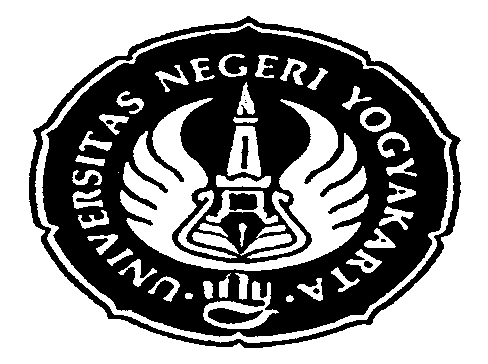 Disusun Oleh:Stella Apriliyani NIM: ---------------PROGRAM STUDI ……………….FAKULTAS EKONOMIUNIVERSITAS NEGERI YOGYAKARTA2016LEMBAR PENGESAHANLaporan Praktik Industri  ini diterima oleh Program Studi …………………   Universitas Negeri Yogyakarta.Tanggal 	: 	      NIP.	 			           NIP.
SURAT PERNYATAANYang bertanda tangan di bawah ini:Nama Mahasiswa	: 	 	Nomor Induk Mahasiswa		: 	Program Studi 	: 	Menyatakan sanggup untuk :Berpenampilan dan berpakaian sopan dan rapi.Menjaga namabaik almamater.Bekerja samadengan teman sejawat, pembimbing, dan semua pihak di tempat PI secara baik.Menaati peraturan di tempat PI.Apabila saya melanggar kesanggupan tersebut maka bersedia untuk menerima sanksi dari pihak yang terkait.	                                                                 Yogyakarta, ....................Yang menyatakanNama:..................................NIM   : .................................    MengetahuiKaprodi ……………………….............................................NIP.KESAN DAN REKOMENDASIINSTANSI MITRA TERHADAP PRAKTIKANNama Industri 	: 	Alamat 	: 	Nama Pembimbing	: 	Jabatan 	: 	Nama Mahasiswa 	: 	No. Mahasiswa 	: 	Program Studi 	  :  	Berdasarkan catatan dan pengamatan kami, mahasiswa tersebut di atas yang melaksanakan Praktik Industri pada Instansi/Perusahaan kami selama ………………….… bulan, dari tanggal ……………………… s.d. ………………………… dinyatakan :Sangat MemuaskanMemuaskanCukupKurangDi samping itu, kami memberikan saran-saran sebagai berikut :  	...........................................................................................................................................................................................................................................................................................................................................................................................................................................................................................................................................................................................................…………………………………………, …………………           Pembimbing Mitra,(Tanda tangan dan cap perusahaan)                                (……………………………….………………………)Catatan :- Mohon dikirim dalam amplop tertutup bersama lembar penilaian Panduan Membuat Proposal Praktik IndustriSecara umum proposal kegiatan Praktik Industri yang diajukan sebagai berikut:A.  Judul ProposalJudul Proposal menunjukkan kegiatan Praktik Industri di industri yang dituju, misalnya Proposal Praktik Industri Mahasiswa Jurusan Manajemen Fakultas Ekonomi Universitas Negeri Yogyakarta di PT.Astra Honda Motor – YogyakartaLatar BelakangLatar Belakang cukup tiga alinea saja. Alinea pertama berisi ungkapan keharusan melaksanakan program Praktik Industri bagi mahasiswa Jurusan Manajemen atau Akuntansi FE UNY. Alinea kedua berisi alasan pemilihan industri dan keterkaitan dengan program studi mahasiswa. Adapun alinea ketiga berisi manfaat apabila kegiatan Praktik Industri dapat dilangsungkan di industri yang diinginkan.TujuanDalam tujuan diuraikan secara jelas dan singkat yang menyiratkan tempat dan bagian pada industri tersebut akan digunakan untuk tempat Praktik Industri. Bila perlu diuraikan pula detail kerja atau proses kerja yang akan diambil sebagai kegiatan khusus selama melaksanakan Praktik Industri. Misalnya secara singkat bagian yang diambil adalah bagian marketing, sedangkan kegiatan khususnya adalah perencanaan produk dan harga. Pada tujuan ini mahasiswa harus memilih bagian dan kasus yang relevan dengan program studi atau keahlian khusus yang telah dimiliki mahasiswa. Hal ini untuk memudahkan pelaksanaan Praktik Industri itu sendiri, jangan sampai pemilihan bagian ini akan menyulitkan mahasiswa karena tugas yang diberikan industri menyimpang atau mahasiswa kurang menguasai pengetahuan pada bidang tersebut. (lihat pedoman praktik industri halaman 9 s.d. 21)WaktuWaktu merupakan jangka waktu yang dihitung dalam satu satuan minggu atau bulan, karena kebiasaan industri waktu yang disediakan untuk kegiatan Praktik Industri atau sejenisnya dihitung berdasarkan minggu atau bulan. Dalam proposal nanti disebutkan sekian minggu atau bulan dari tanggal awal pelaksanan sampai akhir pelaksanaan. Kendati waktu telah ditentukan sendiri oleh mahasiswa, ada kalanya industri mengganti tanggal tersebut karena disesuaikan dengan jadwal yang telah mereka buat. Untuk itu informasi tentang industri yang diinginkan sangat perlu diketahui sebelum mengajukan permohonan Praktik Industri.PesertaNama peserta, jumlah dan spesialisasi sesuai dengan program studinya dinyatakan dengan jelas. Bila perlu disertai prestasi atau kegiatan lain yang pernah dilaksanakan untuk menunjang kompetensi mahasiswa.Bagian penutupPada bagian ini diisi oleh harapan, manfaat, dan ucapan terima kasih apabila industri berkenan menerima mahasiswa untk melaksanakan kegiatan Praktik Industri, dan ditutup dengan tanda tangan peserta, dosen pembimbing, dan koordinator Praktik Industri jurusan. LampiranSesuai dengan permintaan beberapa industri, setiap proposal mohon dilampiri transkrip nilai sampai dengan semester yang diambil, piagam penghargaan, dan keterangan lain yang dapat menunjang kompetensi mahasiswa.Dalam penyusunan proposal Praktik Industri, mahasiswa sebaiknya perlu mengetahui secara umum industri yang akan dituju dan berkonsultasi dengan koordinator Praktik Industri jurusan masing-masing. Jumlah lembar proposal seringkas mungkin dengan lebih menonjolkan pada aspek tujuan dan waktu yang diinginkan.LEMBAR PENGESAHANPROPOSAL PRAKTIK INDUSTRIMenyetujui/Mengesahkan :Koord. Praktik Industri,				            Dosen Pembimbing,Jurusan............................    ......................................NIP. ................................KEMENTERIAN RISET, TEKNOLOGI DAN PENDIDIKAN TINGGI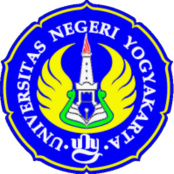 UNIVERSITAS NEGERI YOGYAKARTAFAKULTAS EKONOMIAlamat : Kampus Karangmalang, Yogyakarta, 55281Telp./Fax.(0274) 586168 psw. 821,817,812/554902Homepage : //fe.uny.ac.id,e-mail:fe@uny.ac.idNo	:			                                                                                                                01 Januari 2016	                                          Lamp	: 	-Hal	:	Permohonan Praktek Industri 	   	Mahasiswa FE UNYKepada    	: 		Yth Direktur PT Megah Sari Kencana			Jl. Bendo-Bayat, Klaten			Jawa Tengah	Dengan hormat,Terkait dengan matakuliah magang yang wajib tempuh oleh mahasiswa FE UNY, kami mengajukan permohonan untuk memperoleh kesempatan Praktik Industri, bagi 1 orang mahasiswa kami sebagai berikut :di Perusahaan/Industri /instansi yang Bapak/Ibu pimpin. Penempatan mahasiswa tersebut diharapkan selama 2 bulan, bila mungkin dimulai tanggal .......................                           2016 sampai dengan ...............................2016.Kemudian atas perhatian dan bantuan Bapak/Ibu memberikan kesempatan kepada mahasiswa kami untuk melaksanakan Praktik Industri, kami ucapkan terimakasih. Koordinator PIMengetahui  Wakil Dekan I,..............................................			     ............................................ NIP. ………………………………			                    NIP. ..................................	KEMENTERIAN RISET, TEKNOLOGI, DAN PENDIDIKAN TINGGI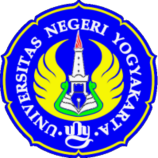 UNIVERSITAS NEGERI YOGYAKARTAFAKULTAS EKONOMI	Alamat : Kampus Karangmalang, Yogyakarta, 55281Telp./Fax.(0274) 586168 psw. 821,817,812/554902Homepage : //fe.uny.ac.id,e-mail:fe@uny.ac.idNomor 	: …………………………………                		 Yogyakarta, …….......…….., ……………..Lamp. 	: …………………………………Hal 	: Ucapan Terima KasihKepada : Yth.  Bpk./Ibu Direktur/Direksi/Pimpinan………………………………………………………………………………..………………………………………………………………………………..di …………………………………………………………………………..Sehubungan dengan selesainya program Praktik Industri, kami Pimpinan Fakultas Ekonomi Universitas Negeri Yogyakarta menghaturkan penghargaan dan ucapan terimakasih setinggi-tingginya kepada Bpk./Ibu yang telah memberikan bimbinga/fasilitas kepada mahasiswa kami:Yang telah mengikuti Praktik Industri mulai tanggal ……..…… s/d …….………. pada instansi/perusahaan/industri dimana Bpk./Ibu pimpin. Demikian surat ucapan terima kasih ini, semoga hubungan baik yang telah terbina selama ini tetap berjalan seperti yang diharapkan.   Atas nama Dekan     Wakil Dekan I,..........................................NIP. ……………………………..	 Alur Pelaksanaan Praktik Industri (PI) Mahasiswa Fakultas Ekonomi UNY Tahun 2016Daftar alamat Perusahaan di wilayah DIY dan Ja-TengSumber: Daftar Alamat Perusahaan IndonesiaPenulis: Annas Marzuki Sulaiman, S,Sn Kintan Terang Adv., CV.Jl. Selomulyo Mukti Timur D. 220. SemarangT. (024) 6723962F. (024) 6723962Media Sari Adv., PT.Jl. Pandansari X / 731. SemarangT. (024) 3552082F. (024) 3552082Merdeka Jaya Abadi, PTJl. Muara Mas Raya B.69 SemarangT. (024) 3513309F. (024) 70197077Mesurogo Comm,CVJl. Gajah Timur Dalam V No. 44A SemarangT. (024) 6704545 , 91082691F. (024) 6704545Mitra Inti Sentosa ( MITOS ) PTJl. Patriot II H - 60 SemarangT. (024) 3568426F. (024) 3568426Optima Horison Pariwara, PT.Jl. Industri I / 213 LIK. SemarangT. (024) 6583823F. (024) 6583824Pitagoras Adv, PT.Jl. Pandasari VII / 372. SemarangT. (024) 3540679F. (024) 3558188Promos Indonesia,PTJl. Puspowarno XII No.9 Semarang 50143T. (024) 7608600F. (024) 7609036Rizang Rekapariwara, PT.Jl. Tlogosari Raya II / 49 Kav. 6 SemarangT. (024) 6724778, 6721664F. (024) 6724778Sarana Lintas Media (Cody)Jl. Malabar No.7 SemarangT. (024) 70104772Sekawan Idea CV ( Ide’a Communications )Perum.Tmn Setia Budi Kav.25 BanyumanikT. (024) 7473474F. (024) 7473474Selaras Pariwara Ekacitra, PT.Jl. Madukoro Blok A. No. 41. Semarang 50144T. (024) 7602442F. (024) 7602443Srikandi Advertising, PT.Jl. Dorang 122 SemarangT. (024) 3549255, 70766739F. (024) 3549255Surya Advera, PTJl. Pandanaran 30-32 SemarangT. (024) 8412600F. (024) 8411116Tjahjono Adv, PTJl. Purwosari Raya No.56 SemarangT. (024) 3540856F. (024) 3518060Trinitas MitraSejati, PT. ( TRINITAS Adv )Jl. Karimata 21. Semarang /Krakatau IV/28 SemarangT. (024) 8315593, 8444511,8414427F. (024) 8451921Tritunggal Mitra Sejati,PT( BrandConcept Comm)Jl. Citarum Tengah Blok E / 6 SemarangT. (024) 3540044F. (024) 3541395SOLO dan JOGJAFBC Indonesia, PT (FreshBlood Indonesia)Jl. Hasanudin 52 SoloT. (0271) 7076793F. (0271) 719952Rekaprima Sapta Komunika, PTJl. Apel III no.1 F Siwalan Kerten Solo, 57143T. (024) 737766, 719667F. (024) 738442Tecma Mitratama Advertising, PTJl. Lempuyang I/3 Kwarasan, Solo Baru Sukoharjo 57552T. (0271) 625645, 625646F. (0271) 625647Warna Rekakreasi Nusantara, PTJl. Duku I / 9 Jajar Solo 57144T. (0271) 733702, 733761F. (0271) 720689Wyaatama Mandiri. PTJl. Bukit barisan Blok D I No. 3A Permata Puri NgaliyanT. (024) 7622113F. (024) 7627982Bromica Multi CreativeJl. Kenari 68 Yogyakarta 55165T. (0274) 563667/546484F. (0274) 565828Email Pimpinan : bromica2001@yahoo.comEmail Perusahaan : Info.bromica@gmail.comDirektur : Drs. H.RM. Wahyoe WidiyatmoPT. Galangpress Media UtamaJl. Mawar Tengah 72, Baciro Yogyakarta 55225T. (0274) 554986F. (0274) 554985Email Pimpinan : julius-felicianus@yahoo.comEmail Perusahaan : galangpress@gmn.net.idDirektur : Julius FelicianusPT. Eksis Cipta Citra KomunikaJl. Bakung 17, Baciro Yogyakarta 55225T. (0274) 518686F. (0274) 553488Email Pimpinan : eddyadv@yahoo.comEmail Perusahaan : info@existcomm.comCEO : drg. Eddy PurjantoSyafa’at AdvertisingSuryodiningratan MJ II, Gg. Abdul Kahar No. 1 YogyakartaT. (0274) 411229F. (0274) 411229Email Pimpinan : andikakerenlah@yahoo.comEmail Perusahaan : info@syafaatadvertising.netCEO : Andika DwijatmikoPT. INISTI DWI EBA ARKAJl. Gajah No. 1 Yogyakarta 55167T. (0274) 417507F. (0274) 417507Email Pimpinan : ekobebek17@yahoo.comEmail Perusahaan : idea-ginigitu@yahoo.com / venue@ideaginigitu.comDirektur : Ig. Eko Wahyu NugrohoDini Media ProJl. Pleret Km 1,5 Mertosanan Kulon, Potorono Bantul 55196T. (0274) 4435636F. (0274) 4435593Email Pimpinan : taufik_mbantul@yahoo.comEmail Perusahaan : dini_adv@yahoo.com / dini.adv@gmail.comDirektur : Taufik RidwanPT. JENTERA INTERMEDIA INTIUTAMAPuri Kenari B-4, CT Sleman 55281T. (0274) 487651F. (0274) 487652Email Pimpinan : jentera@indosat.net.idEmail Perusahaan : jentera@indosat.net.idDirektur : Noer Indijatno EskaPT. Tyalana AdvertindoJl. Raya Godean Km 6,5 Nglarang Yogyakarta 55564T. (0274) 798682F. (0274) 798290Email Pimpinan : iskandarhasymi@yahoo.co.idEmail Perusahaan : tyalanajogja@yahoo.comPimpinan : Iskandar Hasymi, SEPT. Aresta Lintas MediaJl. Gedongkuning Gg. Cendana 257 Yogyakarta 55198T. (0274) 451376F. (0274) 451375Email Perusahaan : aresta_advoutdoor@yahoo.comPimpinan : Sugeng SupriyantoPT. Srengenge Cipta ImagiJl. Warungboto I No. 750 UH IV Yogyakarta 55164T. (0274) 378796F. (0274) 378821Email Pimpinan : rifqi@srengenge.co.idManaging Director : Rifqi FauziPT. 2000 Total PromosiJl. Ontorejo 12, Wirobrajan Yogyakarta 55252T. (0274) 370569F. (0274) 370569Email Perusahaan : tp2000@ygy.centrin.net.idPT.Mavindo PratamaJl. Menur 7, Baciro Yogyakarta 55225T. (0274) 511717F. (0274) 542940Email Pimpinan : rachm_at@yahoo.comEmail Perusahaan : mav.iklan@gmail.comPimpinan : Rachmad HidayatCV. Bahtera Jaya AbadiJl. Perkutut No. 1/1B, Demangan Baru SlemanT. (0274) 550828F. (0274) 566729Email Pimpinan : nursamsu_bja@yahoo.comEmail Perusahaan : bja_adv@yahoo.comPimpinan : Nursamsu FajriPT. Mara AdvertisingJl. Mawar 22, Baciro Yogyakarta 55225T. (0274) 564919/560269F. (0274) 565245Email Pimpinan : djarot_soediroprono@yahoo.comEmail Perusahaan : djarot@maraadv.comCEO : S. Djarot SoediropronoCV. Adkonsep CommunicationsJl. Tantular 414 A Pringwulung Sleman 55283T. (0274) 549449F. (0274) 549850Email Pimpinan : herbert4366@yahoo.comEmail Perusahaan : adkonsep_com@yahoo.comManaging Director : Heribertus SuyadiSimpul RekacitraJl. Pandeyan UH V/684 Yogyakarta 55161T. (0274) 413713/380764F. (0274) 450485Email Pimpinan : simpulcomm.syamsul@gmail.comEmail Perusahaan : info@simpulnet.comDirektur : Syamsul Hadi, SECV. Cipta Insan MandiriGetas Kalongan RT 07 RW 14 Tlogoadi, Mlati SlemanEmail Pimpinan : ttpras020963@gmail.comEmail Perusahaan : ciptaiman@gmail.comDirektur : Toto PrahastoPT. Exist Outdoor IndonesiaJl. Celeban UH II/372 A, Tahunan, Umbulharjo Yogyakarta55167T. (0274) 382877F. (0274) 382878Email Perusahaan : exist_outdoor@yahoo.co.id / existadv@gmail.comDirektur : Lie SujanmawatieCV. Dicipta AdvertisingJl. Mayjend Sutoyo 16 Yogyakarta 55143T. (0274) 387809F. (0274) 387809Email Pimpinan : dicipta_adv@yahoo.comDirektur : Drs. YusrodinPT. Kirana Media KreativisiaJl. Palagan Tentara Pelajar 45 YogyakartaT. (0274) 65266000F. (0274) 0274 867156Email Pimpinan : ibnunovelhafidz@yahoo.comEmail Perusahaan : kiranaevents@yahoo.comDirektur : Ibnu Novel HafidzCV. Divisi IklanJl. Kusuma GK 4/862, Baciro Yogyakarta 55225T. (0274) 7175007F. (0274) 0274 633169Email Pimpinan : dvciklan@yahoo.comEmail Perusahaan : dvc_iklan@yahoo.co.idPimpinan : Supriyanto Tri SasonoPT. Medcom Cipta KreasiJl. Bimasakti 1 Z Yogyakarta 55221T. (0274) 540746F. (0274) 0274 555220Email Pimpinan : eri@medcom.co.idEmail Perusahaan : medcom@medcom.co.idManaging Director : SY. Eri KuncoroCV. Saka Solusi MediatamaMinggiran MJ II/1552 Yogyakarta 55141T. (0274) 384509F. (0274) 0274 384509Email Pimpinan : emel_hakim@yahoo.comEmail Perusahaan : info_sakaadv@yahoo.comDirektur : Muhammad LutfiRizky AdvertisingJl. Janturan 84 YogyakartaT. (0274) 380305F. (0274) 0274 380305Email Perusahaan : rizky_janturan@yahoo.comPimpinan : SumaryantiOctaJl. Ronodigdayan 51 YogyakartaT. (0274) 588133F. (0274) 0274 510437Pimpinan : Isdwianto WibowoPadiJl. Bimasakti 57 Yogyakarta 55221T. (0274) 556972F. (0274) 0274 585103Email Perusahaan : padi_adv@yahoo.comPimpinan : SudaryantoStarcomJl. Gambir 13, Baciro YogyakartaT. (0274) 514436F. (0274) 0274 514436Pimpinan : Ajiek TarmidziPetakumpetJl. Kabupaten, SlemanT. (0274) 6415079F. (0274) 0274 641580Pimpinan : Radetyo Sindu UtomoMitra DayaJl. Lowano MG III/1373 YogyakartaT. (0274) 378524F. (0274) 0274 381-718Pimpinan : DalharMapadaJl. Sorowajan Gg Kalkun 215 B, Plumbon YogyakartaT. (0274) 489634F. (0274) 0274 489634Pimpinan : A A Gde Putra SudarsonoGarduJl. Magelang 156-160 YogyakartaT. (0274) 542024F. (0274) 0274 584007Pimpinan : Gideon HartonoCV. Elang Indah PerkasaJl. Magelang KM 4,5 Gg. Loncang No. 3 YogyakartaT. (0274) 624540F. (0274) 0274 624540Email Perusahaan : elipsadv@yahoo.co.idGeneral Manager : SukardianaNo.Aspek Yang dinilaiNilai SkorDisiplin kerja(DK)Sikap Kerja(SK)Kreativitas(K)Kualitas Pekerjaan(KP)Produktifitas(P)1.Baik Sekali 86-1002.Kurang dari Baik Sekali 80-853.Lebih dari Baik 75-794.Baik 71-745.Kurang dari baik 66-706.Lebih dari Cukup 64-657.Cukup 60-638.Kurang dari Cukup 56-599.Kurang0-55No KomponenPenilaianPenilaianPenilaianPenilaianPenilaianKeteranganNo Komponen100-8079-6665-5655-4039-01Sistematika laporan1Kelengkapan laporan1c. Tata tulis2UjianPukulTugas/PekerjaanPelaksanaanNilai/HasilRefleksiNo.Aspek Yang dinilaiNilai SkorDisiplin kerja(DK)Sikap Kerja(SK)Kreativitas(K)Kualitas Pekerjaan(KP)Produktifitas(P)1.Baik Sekali 86-1002.Kurang dari Baik Sekali 80-853.Lebih dari Baik 75-794.Baik 71-745.Kurang dari baik 66-706.Lebih dari Cukup 64-657.Cukup 60-638.Kurang dari Cukup 56-599.Kurang0-55………………………………….Yang menerangkan,(tanda tangan dan cap)………………………………….NoKomponenPenilaianPenilaianPenilaianPenilaianPenilaianKeteranganNoKomponen100-8079-6665-5655-4039-01Sistematika laporan1Kelengkapan laporan1c. Tata tulis2UjianYogyakarta, …………………Dosen Pembimbing(……………………………….)NIP.Dosen Pembimbing,____________________NIP.Yogyakarta, …………………..Pembimbing PI____________________NIP.        Wakil  Dekan IFE Universitas Negeri Yogyakarta      .................................................Kaprodi ……………………............................................ No.NamaNo. Mhs.PembimbingProgram StudiStella ApriliyaniDr.Aceng VaraliyantoManajemenNo.NamaNo. Mhs.Jurusan1.2.3.4.5.